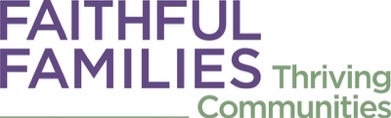 AGENDAJANUARY 10, 2020TIME				      TOPIC8:00am 			     Registration 	Coffee and Tea		 9:00am – 10:15am	Morning PlenaryDr. Janee Avent Harris10:15am – 10:30am			Break10:30am – 11:45am			Morning Sessions11:45am – Noon	BreakNoon – 1:00pm 	Lunch & Awards1:00pm – 1:15pm	Break1:15pm – 2:30pm	Afternoon Sessions2:30pm – 2:45pm	Break2:45pm – 3:45pm	Keynote PresentationDr. Pernessa Steele3:45pm – 4:00pm	Closing Remarks